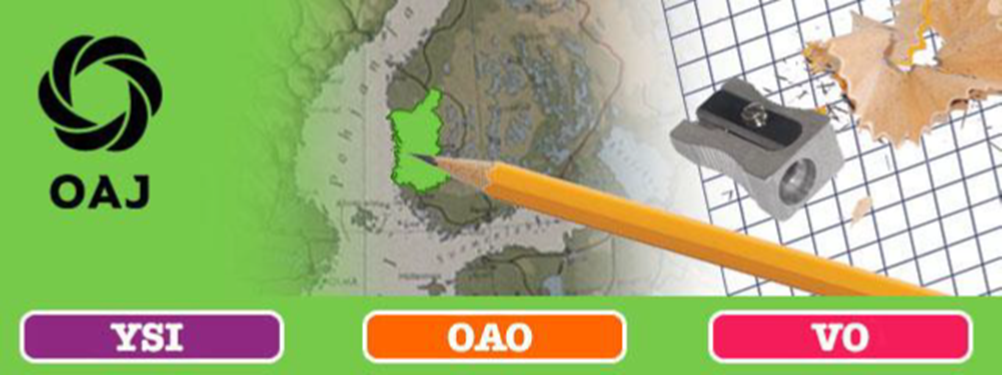 OAJ Satakunta YSI-jaos / TJSTERVETULOA OAJ SATAKUNNAN YSI-jaoksenKOULUTUKSEENAika	Aloitamme lauantaina 21.5. klo 10.00 kahvilla ja sämpylällä. Koulutus päättyy lounaaseen klo 14.00Paikka		Jämi Maat seikkailupuisto, Jämintie 621 JämijärviKohderyhmä  	Ysiläiset paikallisyhdistysten hallitusten aktiivijäsenet.Sisältö	Virkistäytymistä ja tutustumista ulkoiluaktiviteettien äärellä. Osallistujilla on mahdollisuus kokeilla Jämin kiipeilypuistoa tai sähköpyöräilyä Jämin maastoissa. Tilaisuus päättyy lounaaseen. Lounaan yhteydessä ajankohtaisia järjestö-, luottamusmies- ja työsuojeluasioita. Ilmoittautuminen	Sitovat ilmoittautumiset 3.5. klo 12.00 mennessä. Ilmoittaudu tästä!	Paikat täytetään ilmoittautumisjärjestyksessä. Paikkoja on rajoitetusti.Peruutukset	Mikäli osallistuja peruu koulutuksen ilmoittautumisajan päätyttyä, peritään ilmoittautuneelta peruutuskulut todellisten kulujen mukaisena.Omavastuu	Koulutuksen omavastuu yhdistykselle on 10,-/osallistuja. Omavastuu laskutetaan yhdistykseltä ilmoittautumisajan päätyttyä. Matkakulut                   	YSI-jaos ei maksa matkakuluja. Osallistujat voivat ennen koulutukseen matkustamista kysellä omalta paikallisyhdistykseltään matkakulukorvauksia. 